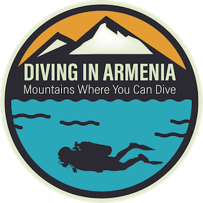 info@diving.am 						www.diving.am					+374 95 09 99 16   « ДЕНЬ » Месяц, ГОДПРЕЗИДЕНТУ НПО «КЛУБ ДАЙВЕРОВ АРМДАВИНГ»ТИГРАНУ АЗИЗБЕКЯНУ	Уважаемый господин Азизбекян,Ваш текст …               С УВАЖЕНИЕМ                       ВАШЕ ИМЯ ФАМИЛИЯ